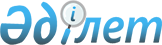 Әкімдіктің 2009 жылғы 16 қаңтардағы № 14 "Жергілікті маңызы бар балық шаруашылығы су тоғандарының тізбесін бекіту туралы" қаулысына өзгерістер енгізу туралыҚостанай облысы әкімдігінің 2014 жылғы 9 сәуірдегі № 130 қаулысы. Қостанай облысының Әділет департаментінде 2014 жылғы 13 мамырда № 4699 болып тіркелді

      "Жануарлар дүниесiн қорғау, өсiмiн молайту және пайдалану туралы" 2004 жылғы 9 шілдедегі Қазақстан Республикасы Заңының 10-бабы 2-тармағының 3) тармақшасына сәйкес Қостанай облысының әкiмдiгi ҚАУЛЫ ЕТЕДI:



      1. Қостанай облысы әкімдігінің 2009 жылғы 16 қаңтардағы № 14 "Жергілікті маңызы бар балық шаруашылығы су тоғандарының тізбесін бекіту туралы" қаулысына (Нормативтік құқықтық актілерді мемлекеттік тіркеу тізілімінде № 3666 болып тіркелген, 2009 жылғы 29 қаңтарда "Костанайские новости" газетінде, 2009 жылғы 30 қаңтарда "Қостанай таңы" газетінде жарияланған) мынадай өзгерістер енгізілсін:



      көрсетілген қаулымен бекітілген Жергілікті маңызы бар балық шаруашылығы су тоғандарының тізбесіндегі:



      "                                                                    "



      деген жолдар алынып тасталсын;



      943-жол жаңа редакцияда жазылсын:



      "                                                                   ".



      2. Осы қаулы алғашқы ресми жарияланған күнінен кейін күнтізбелік он күн өткен соң қолданысқа енгізіледі.      Қостанай

      облысының әкiмi                            Н. Садуақасов      КЕЛIСIЛДI:      "Қазақстан Республикасы

      Қоршаған орта және су

      ресурстары министрлігі

      Балық шаруашылығы

      комитетінің Тобыл-Торғай

      облысаралық бассейндік

      балық шаруашылығы

      инспекциясы" республикалық

      мемлекеттік мекемесінің

      басшысы

      ______________ Н. Сәрсенов      "Қостанай облысы әкімдігінің

      табиғи ресурстар және

      табиғат пайдалануды реттеу

      басқармасы" ММ басшысы

      ______________ Қ. Төлеубаев
					© 2012. Қазақстан Республикасы Әділет министрлігінің «Қазақстан Республикасының Заңнама және құқықтық ақпарат институты» ШЖҚ РМК
				95.Қайранкөл көлі5Әулиекөл113.Больничный тоғаны80Әулиекөл114.Дальний тоғаны24Әулиекөл120.Перешеек тоғаны120Әулиекөл123.Қоскөл көлдерінің жүйесі174,6Әулиекөл163.Мұқыр-Аят өзеніДенисов165.Аты жоқ тоған15Денисов176.Қазулыкөл көлі93Жангелдин198.Үшкөл көлі45Жангелдин236.Қаракөл көлі280Қамысты238.Бөлек көлі290Қамысты289.Алабайтал көлі70Қостанай290.Алтынқазған көлі50Қостанай292.Батлақкөл көлі47Қостанай308.Жданов көлі50Қостанай323.Кұмбайкөл көлі319Қостанай336.Октябрьское көлі12Қостанай361.Шавровское көлі18,1Қостанай363.Шанке көлі45Қостанай364.Шаткөл көлі8Қостанай377.Ауыт-тоған0,007Қостанай384.Ахметкино көлі (лиман)60Қостанай432.Сухенко тоғаны10Меңдіқара489.Қаратомар көлі35Таран494.Тасуымен Кіші Қайындыкөл көлі10Таран510.К. Маркс селосы жанындағы батпақ60Ұзынкөл520.Аты жоқ көл (Кіші Ешке)56Ұзынкөл522.Безымянное көлі10,6Ұзынкөл523.Безымянное көлі11,9Ұзынкөл528.Үлкен Изгүл көлі28,1Ұзынкөл535.Глубокое көлі41,2Ұзынкөл545.Здорное (Питное) көлі жайылымдарымен96,3Ұзынкөл559.Қоянды көлі31Ұзынкөл566.Кіші Изгүл көлі17,2Ұзынкөл576.Песчаное көлі24Ұзынкөл582.Сереброво көлі25Ұзынкөл595.Хохловатое көлі75,6Ұзынкөл630.Наманай көлі5Федоров650.Ащыбой өзеніҚостанай облысының аумағы670.Безымянное көлі12Әулиекөл680.Қоссор көлі250Жангелдин683.Төмен Саналы көлі90Жангелдин689.Ішқарлаған көлі15Қамысты690.Шыңқаркөл көлі35Қамысты708.Соленое көлі50Меңдіқара720.Вонючее көлі34Ұзынкөл728.Сақдыбай (Малиновое) көлі190Ұзынкөл729.Синее көлі35Ұзынкөл730.Безымянное көлі3Федоров732.Касеновский котлованы0,2Қамысты749.Курейное көлі57,2Ұзынкөл757.Аты жоқ тоған0,6Федоров778."Артемида" шаруа қожалығының № 1 тоғаны22Қарасу779."Артемида" шаруа қожалығының № 2 тоғаны4Қарасу781.№ 19 егістік тоғаны15Қарасу782.№ 20-33 егістік тоғаны20Қарасу783.№ 20 егістіктен төмен тоғаны50Қарасу787.Атауы жоқ көл0,5Қостанай790.Жарылғыш шұңқыр0,2Қостанай802.Атауы жоқ көл10Сарыкөл807.Атауы жоқ көл25Таран812.Верхне-Тобольский ашық кеніші0,5Таран818.Қаратерек көлі60Ұзынкөл840.Путак бұлағы (жырасы)Қарасу841.Безымянный-1 шұңқыр-көлі0,5Қостанай қаласы842.Безымянный-2 шұңқыр-көлі0,5Қостанай қаласы858.Темный тоғаны1,5Қостанай881.№ 1 тоған120Таран882.№ 2 тоған150Таран907.Зеленовский шұңқыры1Қарасу927.Гребля тоғаны4Алтынсарин930.Аша көлі100Жангелдин933.Атауы жоқ көл25,7Қостанай943.Безымянное көлі4Таран